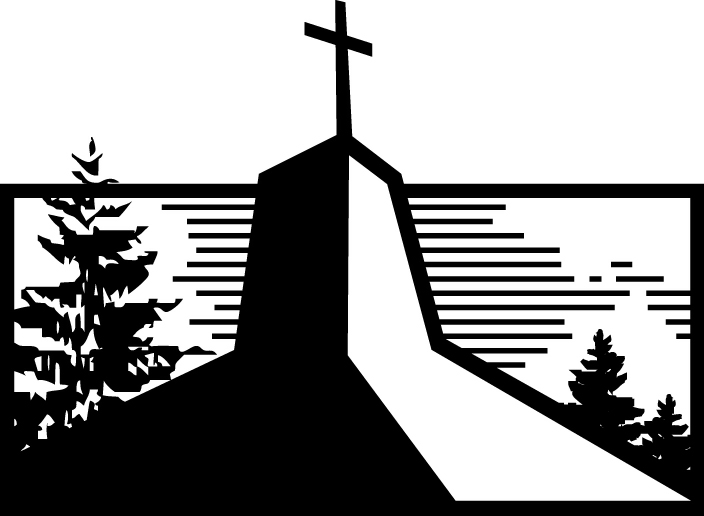 Seeing the Father’s TendernessHosea 11:1-11Learning from the Tenderest of IllustrationsSee the Father’s ____________________ heart.  (Verses 1-4)See the Father’s ____________________ heart.  (Verses 5-7)See the Father’s ____________________ heart.  (Verses 8-11)THE POINT → God does not _______________ like __________ do.Lessons for TodayHow you _______________ God makes all the difference in whether you run _______________ him or _______________ him.REMEMBER → The more you _______________ God’s _______________, the less you’ll ____________________ from him.There is nothing you can do to make God _______________ you any _______________.REMEMBER → God doesn’t _______________ us like Admah and Zeboyim because Jesus was ____________________ like them in _________________________.4:8-9Seeing the Father’s TendernessHosea 11:1-11Learning from the Tenderest of IllustrationsSee the Father’s CARING heart.  (Verses 1-4)See the Father’s CRUSHED heart.  (Verses 5-7)See the Father’s COMPASSIONATE heart.  (Verses 8-11)THE POINT → God does not LOVE like WE do.Lessons for TodayHow you VIEW God makes all the difference in whether you run FROM him or TO him.REMEMBER → The more you TRUST God’s GRACE, the less you’ll TURN AWAY from him.There is nothing you can do to make God LOVE you any LESS.REMEMBER → God doesn’t TREAT us like Admah and Zeboyim because Jesus was TREATED like them in OUR PLACE.For Further Study_________________________________________________________________________________________________Getting StartedIn what ways does the tender illustration in Hosea 11 help you understand God’s relationship with his people?Digging DeeperWhat do the following passages teach you about God’s love for his people?John 14:15-24John 15:9, 13Romans 8:35-39How do the following passages strengthen your view of God as a tender Father?Luke 15:11-24Romans 8:14-16Hebrews 4:14-16Driving It HomeIn what ways has Hosea 11 impacted your desire to run towards God rather than away from him? What one thing can you do this week to get closer to your loving Father in heaven?loMarttell SánchezJuly 3, 2022Message #16 / Hosealonewlifeukiah.com/sermonsMarttell SánchezJune 19, 2022Message #15 / Hoseanewlifeukiah.com/sermons